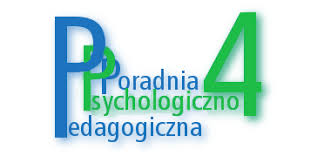 PORADNIA PSYCHOLOGICZNO – PEDAGOGICZNA NR 4
ul. Mińska 1/5, 03-806 Warszawa, 
tel. 22 810 20 29
OPINIA SZKOŁY O UCZNIU ZINDYWIDUALIZOWANA ŚCIEŻKA KSZTAŁCENIA Poradnia Psychologiczno - Pedagogiczna nr 4 w Warszawie prosi o opinię nauczycieli    i specjalistów prowadzących zajęcia z uczniem na potrzeby objęcia ucznia indywidualizowaną ścieżką kształcenia.Imię i nazwisko …………………………………………………………………………..Data urodzenia …………………………………………………………………………...Szkoła i klasa ……………………………………………………………………………..1. Opis funkcjonowania ucznia w szkole:………………………………………………………………………………………………………………………………………………………………………………………………………………………………………………………………………………………………………………………………………………………………………………………………………………………………………………………………………………………………………………………………………………………………………………2. Określenie problemów utrudniających funkcjonowanie w szkole.…………………………………………………………………………………………………………………………………………………………………………………………………………………………………………………………………………………………………………………………………………………………………………………………………………………………………………………………………………………3. Dotychczas podejmowane działania mające na celu przezwyciężenie zauważonych trudności, efekty tych działań oraz wnioski do dalszej pracy mającej na celu poprawę funkcjonowania w szkole.…………………………………………………………………………………………………………………………………………………………………………………………………………………………………………………………………………………………………………………………………………………………………………………………………………………………………………………………………………………4. Zalecany zakres zajęć edukacyjnych w ramach indywidualnej ścieżki:a) wspólnie z klasą………………………………………………………………………………………………………………………………………………………………………………………………………………………………………………………………………………………b) indywidualnie z uczniem………………………………………………………………………………………………………………………………………………………………………………………………………………………………………………………………………………………  …………………………….                                          …………………………….              pieczęć szkoły                                                                                      data i czytelny podpis								